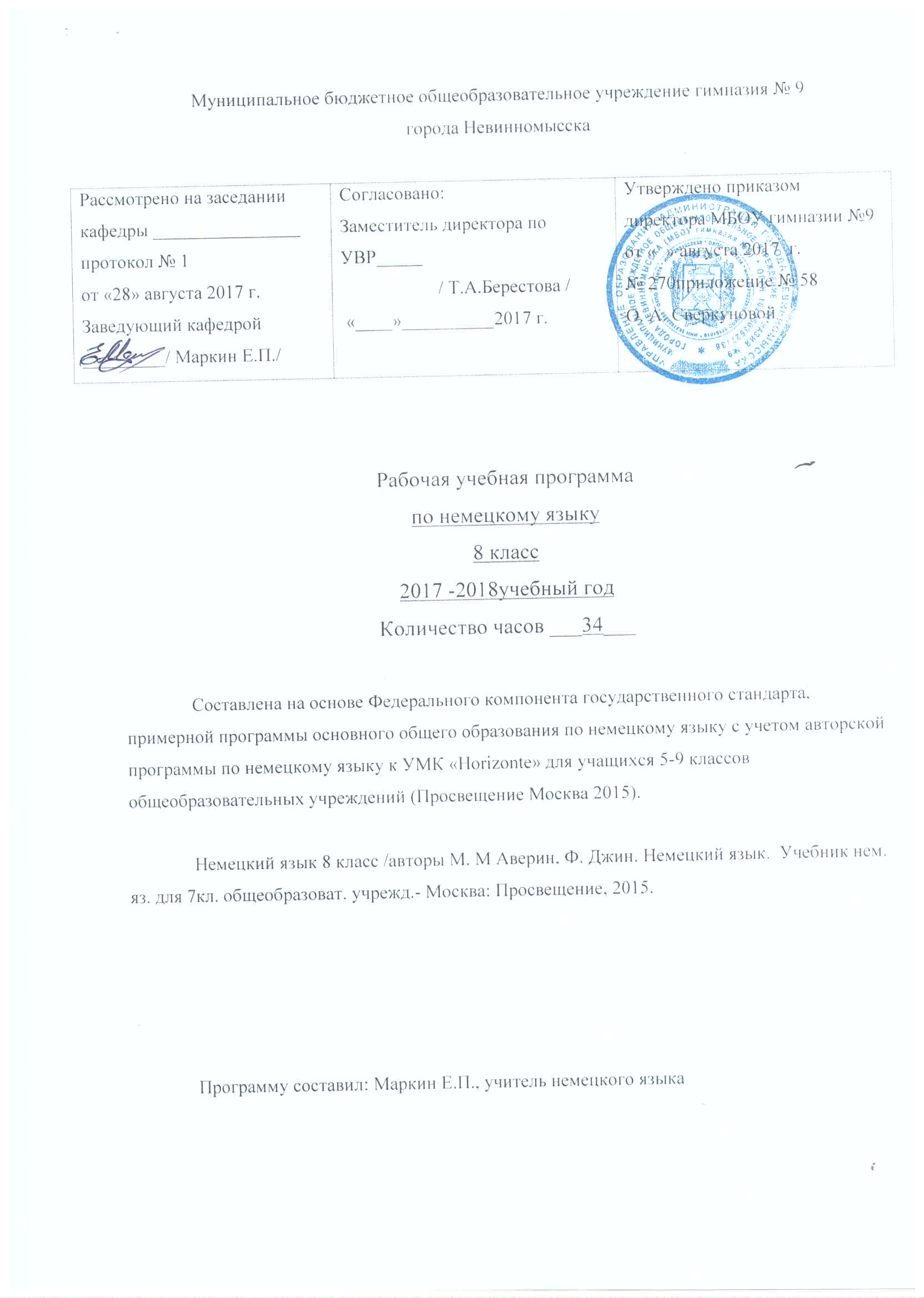 Рабочая программа по немецкому языку составлена на основе федерального компонента государственного стандарта, примерной программы основного общего образования по немецкому языку с учетом авторской программы по немецкому языку к УМК  «Horizonte» для учащихся 5-9 классов общеобразовательных учреждений (Москва: Просвещение, 2015).Рабочая программа ориентирована на использование учебно-методического комплекта Немецкий как второй иностранный «Horizonte» для 5-9 классов общеобразовательных учреждений - Москва: Просвещение, 2015.Учебно-методический комплект «Горизонты» предназначен для изучения немецкого языка как второго после английского, ориентирован на европейские уровни языковых компетенций и с самого начала рассчитан на погружение в языковую среду.УМК разработан в соответствии с требованиями федерального государственного образовательного стандарта общего образования по иностранным языкам.Место учебного предмета в учебном планеСогласно базисному (образовательному) плану образовательных учреждений РФ всего на изучение второго иностранного языка в средней школе выделяется 2 часа в неделю, 34 учебные недели в каждом классе. Обучение начинается с 5 и продолжается до 11 класса. C учетом выделенного 1 часа в неделю, 34 часов в год, программа сокращена до базового уровня. Содержание тем учебного курсаУчебно-тематический планПрограмма рассчитана на 34 часа в год (1 раз в неделю).1 четверть – 8ч2 четверть – 8ч3 четверть – 9ч4 четверть – 9чПланируемые предметные результатыПредметные результаты освоения выпускниками основной школы программы по второму иностранному языку состоят в следующем:а) В коммуникативной сфере:Коммуникативная компетенция учащихся (т.е. владение немецким языком как средством общения), включающая речевую компетенцию в следующих видах речевой деятельности:говорении:Умение начинать, вести/поддерживать и заканчивать различные виды диалогов в стандартных ситуациях общения, соблюдая нормы речевого этикета, при необходимости переспрашивая или уточняя;Умение расспрашивать собеседника и отвечать на его вопросы, высказывая свое мнение, просьбу, отвечать на предложение собеседника согласием/отказом, опираясь на изученную тематику и усвоенный лексико-грамматический материал;Участие в полилоге, свободной беседе, обсуждении;Рассказ о себе, своей семье, друзьях, своих интересах и планах о будущем;Сообщение кратких сведений о своем городе/селе, о своей стране и странах изучаемого языка;Описание событий/явлений, умение передавать основное содержание, основного содержания прочитанного и услышанного,, выражать свое отношение к прочитанному/услышанному, давать краткую характеристику персонажейаудировании:Восприятие на слух и понимание речи учителя, одноклассников;Восприятие на слух и понимание основного содержания кратких, несложных аутентичных прагматических аудио- и видеотекстов (прогноз погоды, объявления на вокзале/аэропорту и др.), умение выделять для себя значимую информацию и при необходимости письменно фиксировать ее;Восприятие на слух и понимание основного содержания несложныхаутентичныхаудио- и видеотекстов, относящихся к разным коммуникативным типам речи (описание/сообщение/рассказ), умение определять тему текста, выделять главные факты в тексте, опуская второстепенныечтении:Чтение аутентичных текстов разных жанров и стилей, преимущественно с пониманием основного содержания;Чтение несложных аутентичных текстов разных жанров с полным пониманием и с использованием различных приемов смысловой переработки текста (языковой догадки, анализа, выборочного перевода), умение оценивать полученную информацию, выражать свое мнение;Чтение текста с выборочным пониманием нужной или интересующей информации;письменной речи:Заполнение анкет и формуляров,Написание поздравлений, личных писем с опорой на образец: умение расспрашивать адресата о его жизни и делах, сообщать то же самое о себе, выражать благодарность, просьбу, соблюдая формулы речевого этикета, принятые в немецкоязычных странах;Составление плана, тезисов устного или письменного сообщения; краткое изложение проектной деятельностиВ языковой компетенции – владение языковыми средствами и действиями с ними:Применение правил написания немецких слов, различение на слух всех звуков немецкого языка, соблюдение правильного ударения, соблюдение особенностей предложений различных коммуникативных типов (утвердительных, вопросительных, отрицательных, повелительных)Знание основных способов словообразованияПонимание явления многозначности слов немецкого языкаРаспознавание и употребление в речи основных морфологических и синтаксических конструкций немецкого языкаЗнание признаков изученных грамматических явленийЗнание основных различий систем немецкого и русского/родного языков.В социокультурной компетенции:Знание особенностей речевого и неречевого поведения в своей стране и в немецкоязычных странахУпотребление в устной и письменной речи основных норм речевого этикета, принятых в немецкоязычных странахЗнание распространенных образцов фольклора немецкоязычных странЗнакомство с образцами художественной и научно-технической литературыПредставление об особенностях образа жизни, быта и культуры немецкоязычных странПредставление о сходстве и различиях в традициях своей страны и немецкоязычных странв компенсаторной компетенции:Умение выходить из трудного положения в условиях дефицита языковых средств за счет использования догадки, игнорирования языковых трудностей, переспроса, жестов, мимикиб) В познавательной сфере:-   умение сравнивать языковые явления родного и немецкого языков- владение приемами работы с текстом: пользоваться определенной стратегией чтения/аудирования в зависимости от коммуникативной задачи (читать/слушать текст с разной глубиной понимания-   умение действовать по образцу/аналогии, выполняя определенные задания-   умение выполнять индивидуальную и совместную проектную работу-   умение пользоваться различным справочным материалом-   владение способами дальнейшего самостоятельного изучения немецкого языка.с) В ценностно-мотивационной сфере:-   представление  о языке как основе культуры мышления, средств выражения мыслей, чувств, эмоций-   представление о целостном полиязычном, поликультурном мире, осознание места и роли родного, немецкого и других иностранных языков в этом мире как средства общения, познания, самореализации и социальной адаптациид)  В эстетической сфере:-   владение элементарными средствами выражения чувств и эмоций на немецком языке-   стремление к знакомству с образцами художественного творчества на немецком языке и средствами немецкого языка-   развитие чувства прекрасного при знакомстве с образцами живописи, музыки, литературы  немецкоязычных стран.е)  В трудовой сфере:-   умение планировать свой учебный труди)  В физической сфере:-   стремление вести здоровый образ жизни.Общеучебные умения, навыки и способы деятельностиУчебно-организационные:-определять наиболее рациональную последовательность индивидуальной и коллективной деятельности;-оценивать свою работу и деятельность одноклассников;-вносить необходимые изменения в содержание учебной задачи;-организовать деятельность в группах и парах.Учебно-информационные:-подбирать и группировать материал по определенной теме;-создавать тексты различных типов;-владеть различными способами изложения текста;-составлять сложный план;-комментировать текст;-формулировать проблемные вопросы;-качественно и количественно описывать объект;-формировать программу экспериментаУчебно-логические:-определять объект анализа;-выявлять связи соподчинения и зависимости между компонентами объекта;-классифицировать информацию по различным признакам;-различать компоненты доказательства;-уметь доказывать и опровергать;-самостоятельно вырабатывать алгоритм действий;-устанавливать межпредметные связи.Учебно-коммуникативные:-владеть приемами риторики;-уметь вести дискуссию, диалог;-выслушивать и объективно оценивать другого;-вырабатывать общее решение.Содержание учебного предметаФедеральный    государственный   образовательный   стандарт основного общего образования.Немецкий язык. Рабочие программы. Предметная линия учебников «Горизонты» 5-9 классы: пособие для учителей общеобразоват.учреждений / М.М Аверин Е. Ю.Гуцалюк Е. Р. Харченко. М: Просвещение, 2012. – 80с.Немецкий язык. 8 класс: учебник для общеобразовательных учреждений / М.М. Аверин, Ф.Джин, Л. Рорман. – М.: Просвещение: Cornelsen, 2013. – (Горизонты). – ISBN 978-5-09-016498-6/Рабочая тетрадь. 8 класс: пособие для учащихся общеобразовательных учреждений с приложением на электронном носителе. Серия «горизонты». /М.М. Аверин., Ф. Джин Ф., Л. Рорман – М.: Просвещение, 2013. – (Горизонты).Книга для учителя. 8 класс: пособие для учащихся общеобразовательных учреждений/  М.М. Аверин., Е.Ю. Гуцалюк, Е.Р. Харченко. – М.: Просвещение, 2013. – (Горизонты).Немецкий язык. Контрольные задания. 7-8 классы: пособие для учащихся общеобразовательных учреждений/  М.М. Аверин., Е.Ю. Гуцалюк, Е.Р. Харченко. – М.: Просвещение, 2013. – 56с.: ил. – (Горизонты).Рабочие листы на сайте  www.prosv.ru/umk/horizonteНемецко-русский  и  русско-немецкий словариПеречень WEB-сайтов для дополнительного образования по предметуСредства utube включающие песни, стихи, обучающие ролики на немецком языке: http://www.youtube.comСредства prezi:  http://www.prezi.comМатериалы с сайта https://www.goethe.de/de/index.htmlЭлектронный журнал на нем языке http://www.deutschland.deРаздаточный материал, игры, песни, статьи, новости, материал для первого уровня http://www.dw.com/de/deutsch-lernen/deutsch-unterrichten/s-2233Грамматические задания, тесты и упражнения на немецком языке http://www.grammatiktraining.de/index.htmlКалендарно – тематическое планированиепо немецкому языку в 8 классеУчебник: «Horizonte» 7 классАвтор учебника: Аверин М., Джин Ф.Название главыСодержаниеОсновные виды учебной деятельности учащихся1 четверть1 четверть1 четверть1. Фитнес и спорт. Die Sportart, in der Nȁhe, der Weltmeistertitel, der WeltsportlerdesJahres, das Tennisspielen, die Verspȁtung,das Tennisturnier, derUnfall.Глагол wissen и косвенные вопросы с вопросительным словомВоспринимать на слух, понимать диалог и текст о праздниках в немецкоязычных странах; оперировать активной лексикой в процессе общения; использовать косвенный вопрос с вопросительным словом; понимать на слух речь учителя, одноклассников и текст аудиозаписей, построенные на изученном языковом материале; писать сообщения о праздниках в России; рассказывать о праздниках в России; соглашаться и возражать; соблюдать правильное ударение в словах и предложениях, интонацию в целом; делать сообщение, оформлять творческую работу о праздниках в Германии, Австрии, Швейцарии или России (проект).2. Школьный обменDer Austausch, die Aktivitȁten, Kartoffelbreimit Würstchen, die Schuluniform Союзsondern, глаголы – legen, stellen – stehen, hȁngen - hȁngen ипредлоги места  Воспринимать на слух и понимать аудиотекст; заполнять таблицу, вычленяя необходимую информацию из текста; читать страноведческий текст о традициях школьного обмена; применять новую лексику в процессе общения; читать грамматический комментарий, делать выводы о порядке слов в придаточном предложении; понимать на слух речь учителя, одноклассников и текст аудиозаписей, построенные на изученном языковом материале; читать тексты и находить заданную информацию; говорить о проблемах и находить пути их решения; создать проект о школьном обмене с Германией.2 четверть2 четверть2 четверть3. Наши праздникиWissen, heiraten, hȍflich, das Volksfest, dauern, der Karnevalszug, der Rosenmontag, der Karnevalswagen, verkleiden, die Süßigkeiten, das Fest, das Schulfest Глагол wissenи косвенные вопросы с вопросительным словомВоспринимать на слух, понимать диалог и текст о праздниках в немецкоязычных странах; оперировать активной лексикой в процессе общения; использовать косвенный вопрос с вопросительным словом; понимать на слух речь учителя, одноклассников и текст аудиозаписей, построенные на изученном языковом материале; писать сообщения о праздниках в России; рассказывать о праздниках в России; соглашаться и возражать; соблюдать правильное ударение в словах и предложениях, интонацию в целом; делать сообщение, оформлять творческую работу о праздниках в Германии, Австрии, Швейцарии или России (проект).3 четверть3 четверть3 четверть4 БерлинDer Einwohner, die Grenze, die Mauer, der Schauspieler, der Sȁnger, imOsten, der Reichstag, die Regierung, stattfinden, der Besucher, das Theatertreffen, die Umfrage, die Stadtmitte, der Zuschauer, zugeben Образование множ.числа существительных (повт.); основные формы глаголовЧитать и понимать страноведческие тексты о Берлине, делать сообщения о Берлинской стене, воспринимать на слух и понимать диалог о посещении музея, проводить опрос о том, какая музыка нравится учащимся; делать презентацию о Берлине, о Москве или любимом городе учащихся; описывать маршрут, спрашивать как пройти; инсценировать диалоги и ситуации «Ориентирование в городе», читать аутентичные тексты о культурных мероприятиях в Берлине5. Окружающий мирUmwelttun, der Umweltschutz, Spaßhaben, Geld sparen, StromsparenmitEnergiesparlampen, die Elektrogerȁte, das Recyclingpapier, das Zȁhneputzen, das Haarewaschen Придаточные предложение с wenn; предложения с trotzdem; отрицания keiner, niemand, nichts, nie; словообразованиеОперировать активной лексикой в процессе общения, понимать на слух речь учителя и высказывания одноклассников; воспринимать на слух, понимать диалог, записывать необходимую информацию в таблицу; говорить о том, где бы учащиеся хотели бы жить; обсуждать погоду в своем городе, употребляя предложения с союзом wenn; воспринимать на слух и понимать по радио сообщение о погоде; обсуждать в классе, что можно сделать для охраны окружающей среды; проект на тему «Энергосбережение и охрана окружающей среды».  4 четверть4 четверть4 четверть6. Путешествие по РейнуDer Rhein, die Reise, reisen, die Solaranlage, der Ort, das Schiff, besichtigen, die Energie, benutzten, in Ruhe, halten Прилагательные перед существительным в ед.числе; словообразование: сложные существительные; ударение в сложных существительных  Читать и понимать страноведческий текст о междугородних поездах в Германии, составлять вопросы к нему; рассказывать о городе; правильно употреблять в речи изученный грамматический материал (склонение прилагательных); воспринимать на слух и понимать диалог о планах путешествия; употреблять в речи предлоги места и направления; проект «Планирование поездки»; соглашаться и отклонять предложения; понимать на слух речь учителя и высказывания одноклассников7. Прощальная вечеринкаDie Stadtrundfahrt, die Abschiedsparty, aufpassen auf (Akk), Hilfebrauchen, Vergissuns nicht! Undc omm bald wieder! Alles Gute für deine Zukunftunddenkanuns! Wie denkenandich.  Глаголы с двумя дополнениями в дательном и винительном падежах; краткие разговорные формыВоспринимать на слух, понимать диалог, высказывать, аргументировать свое мнение; читать тексты и находить запрашиваемую информацию, читать и понимать страноведческие тексты о мигрантах; строить высказывание, соблюдая правильный порядок слов с двумя дополнениями в дательном и винительном падежах; планировать вечеринку, обсуждая меню; воспринимать на слух, понимать и писать пожелания на прощание; употреблять речевые образцы в ситуации «Прощание».№ п/пНаименование разделов и темКоличество часовВ том числе:№ п/пНаименование разделов и темКоличество часовконтрольные работы1Фитнес и спорт42Школьный обмен413 Наши праздники814Берлин45Окружающий мир516Путешествие по Рейну67Прощальная вечеринка31итого344№Дата проведения Дата проведения Наименование темы Виды деятельности Планируемые результаты Планируемые результаты Планируемые результаты №По плануфактическиНаименование темы Предметные Личностные МетапредметныеДом/з1четверть1четверть1четверть1четверть1четверть1четверть1четверть1четвертьТема 1 «Фитнес и спорт»(4 ч)Тема 1 «Фитнес и спорт»(4 ч)Тема 1 «Фитнес и спорт»(4 ч)Тема 1 «Фитнес и спорт»(4 ч)Тема 1 «Фитнес и спорт»(4 ч)Тема 1 «Фитнес и спорт»(4 ч)Тема 1 «Фитнес и спорт»(4 ч)Тема 1 «Фитнес и спорт»(4 ч)107.09Спорт в моей жизниГоворить о спорте.Писать краткие истории и вопросы к интервью по иллюстрациям.Рассказывать о себе, используя лексику по теме.Воспринимать на слух и прогнозировать диалог по иллюстрациям и отдельным репликам.Понимать на слух речь учителя, одноклассников и тексты аудиозаписей, построенные на знакомом языковом материале.Соотноситьаудиотексты и визуальную информацию.Читать, понимать и придумывать собственные отговорки и извинения.Читать и соотносить прочитанную информацию с визуальным рядом.Воспринимать на слух, понимать диалог о несчастном случае.Читать и понимать страноведческий текст о спортивных кружках в немецкоязычных странах.Рассказывать о несчастных случаях, произошедших с учащимися.Выполнять задания, направленные на тренировку памяти и вниманияРазвивать навыки изучающего, ознакомительного и просмотрового чтения, составлять рассказ с использованием смысловой таблицы.Развивать навыки диалогической речи через инсценирование диалогов.Знакомство с жизнью сверстников в современной Германии.Формирование целостного мировоззрения, соответствующего современному уровню развития науки и общественной практики; уважение к истории, культуре страны изучаемого языка;осознание возможностей самореализации средствами иностранного языка;регулятивные:целеполагание, включая постановку новых целей, преобразование практической задачи в познавательнуюпознавательные:проводить наблюдение и экспериментпод руководством учителя, осуществлять сравнение, классификацию, самостоятельно выбирая основания и критерии для указанных логических операций.коммуникативные:формулировать собственное мнение и позицию, аргументировать214.09Спорт – это важно…Говорить о спорте.Писать краткие истории и вопросы к интервью по иллюстрациям.Рассказывать о себе, используя лексику по теме.Воспринимать на слух и прогнозировать диалог по иллюстрациям и отдельным репликам.Понимать на слух речь учителя, одноклассников и тексты аудиозаписей, построенные на знакомом языковом материале.Соотноситьаудиотексты и визуальную информацию.Читать, понимать и придумывать собственные отговорки и извинения.Читать и соотносить прочитанную информацию с визуальным рядом.Воспринимать на слух, понимать диалог о несчастном случае.Читать и понимать страноведческий текст о спортивных кружках в немецкоязычных странах.Рассказывать о несчастных случаях, произошедших с учащимися.Выполнять задания, направленные на тренировку памяти и вниманияРазвивать навыки изучающего, ознакомительного и просмотрового чтения, составлять рассказ с использованием смысловой таблицы.Развивать навыки диалогической речи через инсценирование диалогов.Знакомство с жизнью сверстников в современной Германии.Формирование целостного мировоззрения, соответствующего современному уровню развития науки и общественной практики; уважение к истории, культуре страны изучаемого языка;осознание возможностей самореализации средствами иностранного языка;регулятивные:целеполагание, включая постановку новых целей, преобразование практической задачи в познавательнуюпознавательные:проводить наблюдение и экспериментпод руководством учителя, осуществлять сравнение, классификацию, самостоятельно выбирая основания и критерии для указанных логических операций.коммуникативные:формулировать собственное мнение и позицию, аргументировать321.09Спортсмены из Германии, Австрии, ШвейцарииГоворить о спорте.Писать краткие истории и вопросы к интервью по иллюстрациям.Рассказывать о себе, используя лексику по теме.Воспринимать на слух и прогнозировать диалог по иллюстрациям и отдельным репликам.Понимать на слух речь учителя, одноклассников и тексты аудиозаписей, построенные на знакомом языковом материале.Соотноситьаудиотексты и визуальную информацию.Читать, понимать и придумывать собственные отговорки и извинения.Читать и соотносить прочитанную информацию с визуальным рядом.Воспринимать на слух, понимать диалог о несчастном случае.Читать и понимать страноведческий текст о спортивных кружках в немецкоязычных странах.Рассказывать о несчастных случаях, произошедших с учащимися.Выполнять задания, направленные на тренировку памяти и вниманияРазвивать навыки изучающего, ознакомительного и просмотрового чтения, составлять рассказ с использованием смысловой таблицы.Развивать навыки диалогической речи через инсценирование диалогов.Знакомство с жизнью сверстников в современной Германии.Формирование целостного мировоззрения, соответствующего современному уровню развития науки и общественной практики; уважение к истории, культуре страны изучаемого языка;осознание возможностей самореализации средствами иностранного языка;регулятивные:целеполагание, включая постановку новых целей, преобразование практической задачи в познавательнуюпознавательные:проводить наблюдение и экспериментпод руководством учителя, осуществлять сравнение, классификацию, самостоятельно выбирая основания и критерии для указанных логических операций.коммуникативные:формулировать собственное мнение и позицию, аргументировать428.09Спортивные травмыГоворить о спорте.Писать краткие истории и вопросы к интервью по иллюстрациям.Рассказывать о себе, используя лексику по теме.Воспринимать на слух и прогнозировать диалог по иллюстрациям и отдельным репликам.Понимать на слух речь учителя, одноклассников и тексты аудиозаписей, построенные на знакомом языковом материале.Соотноситьаудиотексты и визуальную информацию.Читать, понимать и придумывать собственные отговорки и извинения.Читать и соотносить прочитанную информацию с визуальным рядом.Воспринимать на слух, понимать диалог о несчастном случае.Читать и понимать страноведческий текст о спортивных кружках в немецкоязычных странах.Рассказывать о несчастных случаях, произошедших с учащимися.Выполнять задания, направленные на тренировку памяти и вниманияРазвивать навыки изучающего, ознакомительного и просмотрового чтения, составлять рассказ с использованием смысловой таблицы.Развивать навыки диалогической речи через инсценирование диалогов.Знакомство с жизнью сверстников в современной Германии.Формирование целостного мировоззрения, соответствующего современному уровню развития науки и общественной практики; уважение к истории, культуре страны изучаемого языка;осознание возможностей самореализации средствами иностранного языка;регулятивные:целеполагание, включая постановку новых целей, преобразование практической задачи в познавательнуюпознавательные:проводить наблюдение и экспериментпод руководством учителя, осуществлять сравнение, классификацию, самостоятельно выбирая основания и критерии для указанных логических операций.коммуникативные:формулировать собственное мнение и позицию, аргументироватьТема 2 «Школьный обмен»(4 ч)Тема 2 «Школьный обмен»(4 ч)Тема 2 «Школьный обмен»(4 ч)Тема 2 «Школьный обмен»(4 ч)Тема 2 «Школьный обмен»(4 ч)Тема 2 «Школьный обмен»(4 ч)Тема 2 «Школьный обмен»(4 ч)Тема 2 «Школьный обмен»(4 ч)Тема 2 «Школьный обмен»(4 ч)505.10Школьный обменСравнивать традиции школьного обмена в Германии и России.Оперировать активной лексикой в процессе общения.Читать грамматический комментарий, делать выводы о порядке слов в придаточном предложенииПонимать на слух речь учителя, одноклассников и тексты аудиозаписей, построенные на изученном языковом материале.Вербально реагировать на услышанное.Читать тексты и находить заданную информацию.Составлять диалоги, используя подходящие речевые образцы (успокоение, ободрение, утешение).Говорить о проблемах и находить пути их решения.Высказывать свои опасения и заботы, используя известные речевые образцы.Читать и понимать анкеты/личную информацию (записи в дневнике).Воспринимать на слух и понимать диалог -описание квартиры с предлогами места.Объяснять слова по-немецки.Читать и понимать записи в дневнике.Создавать проект о школьном обмене с ГерманиейУметь составить рассказ о своей школьной жизни, развивать навыки изучающего, ознакомительного и поискового чтения, диалогической речи в инсценировании.Уважение к личности и еёдостоинству, доброжелательноеотношение к окружающим;потребность в участии в общественной жизни, добросовестном отношении к учёбе и трудовой деятельности. Ориентация в особенностях взаимодействий.регулятивные:построение жизненных планов во временной перспективе,уметь самостоятельно контролировать своё время и управлять импознавательные:давать определение понятиям; осуществлять сравнение и классификацию, самостоятельно выбирая основания и критерии для указанных логических операцийкоммуникативные:адекватно использовать речь для планирования и регуляции своейдеятельности; строить монологическое контекстное высказывание и вести диалог.612.10Проживание в «гостевой» семьеСравнивать традиции школьного обмена в Германии и России.Оперировать активной лексикой в процессе общения.Читать грамматический комментарий, делать выводы о порядке слов в придаточном предложенииПонимать на слух речь учителя, одноклассников и тексты аудиозаписей, построенные на изученном языковом материале.Вербально реагировать на услышанное.Читать тексты и находить заданную информацию.Составлять диалоги, используя подходящие речевые образцы (успокоение, ободрение, утешение).Говорить о проблемах и находить пути их решения.Высказывать свои опасения и заботы, используя известные речевые образцы.Читать и понимать анкеты/личную информацию (записи в дневнике).Воспринимать на слух и понимать диалог -описание квартиры с предлогами места.Объяснять слова по-немецки.Читать и понимать записи в дневнике.Создавать проект о школьном обмене с ГерманиейУметь составить рассказ о своей школьной жизни, развивать навыки изучающего, ознакомительного и поискового чтения, диалогической речи в инсценировании.Уважение к личности и еёдостоинству, доброжелательноеотношение к окружающим;потребность в участии в общественной жизни, добросовестном отношении к учёбе и трудовой деятельности. Ориентация в особенностях взаимодействий.регулятивные:построение жизненных планов во временной перспективе,уметь самостоятельно контролировать своё время и управлять импознавательные:давать определение понятиям; осуществлять сравнение и классификацию, самостоятельно выбирая основания и критерии для указанных логических операцийкоммуникативные:адекватно использовать речь для планирования и регуляции своейдеятельности; строить монологическое контекстное высказывание и вести диалог.719.10Школьный обмен с ГерманиейСравнивать традиции школьного обмена в Германии и России.Оперировать активной лексикой в процессе общения.Читать грамматический комментарий, делать выводы о порядке слов в придаточном предложенииПонимать на слух речь учителя, одноклассников и тексты аудиозаписей, построенные на изученном языковом материале.Вербально реагировать на услышанное.Читать тексты и находить заданную информацию.Составлять диалоги, используя подходящие речевые образцы (успокоение, ободрение, утешение).Говорить о проблемах и находить пути их решения.Высказывать свои опасения и заботы, используя известные речевые образцы.Читать и понимать анкеты/личную информацию (записи в дневнике).Воспринимать на слух и понимать диалог -описание квартиры с предлогами места.Объяснять слова по-немецки.Читать и понимать записи в дневнике.Создавать проект о школьном обмене с ГерманиейУметь составить рассказ о своей школьной жизни, развивать навыки изучающего, ознакомительного и поискового чтения, диалогической речи в инсценировании.Уважение к личности и еёдостоинству, доброжелательноеотношение к окружающим;потребность в участии в общественной жизни, добросовестном отношении к учёбе и трудовой деятельности. Ориентация в особенностях взаимодействий.регулятивные:построение жизненных планов во временной перспективе,уметь самостоятельно контролировать своё время и управлять импознавательные:давать определение понятиям; осуществлять сравнение и классификацию, самостоятельно выбирая основания и критерии для указанных логических операцийкоммуникативные:адекватно использовать речь для планирования и регуляции своейдеятельности; строить монологическое контекстное высказывание и вести диалог.826.10Контрольная работа №1Сравнивать традиции школьного обмена в Германии и России.Оперировать активной лексикой в процессе общения.Читать грамматический комментарий, делать выводы о порядке слов в придаточном предложенииПонимать на слух речь учителя, одноклассников и тексты аудиозаписей, построенные на изученном языковом материале.Вербально реагировать на услышанное.Читать тексты и находить заданную информацию.Составлять диалоги, используя подходящие речевые образцы (успокоение, ободрение, утешение).Говорить о проблемах и находить пути их решения.Высказывать свои опасения и заботы, используя известные речевые образцы.Читать и понимать анкеты/личную информацию (записи в дневнике).Воспринимать на слух и понимать диалог -описание квартиры с предлогами места.Объяснять слова по-немецки.Читать и понимать записи в дневнике.Создавать проект о школьном обмене с ГерманиейУметь составить рассказ о своей школьной жизни, развивать навыки изучающего, ознакомительного и поискового чтения, диалогической речи в инсценировании.Уважение к личности и еёдостоинству, доброжелательноеотношение к окружающим;потребность в участии в общественной жизни, добросовестном отношении к учёбе и трудовой деятельности. Ориентация в особенностях взаимодействий.регулятивные:построение жизненных планов во временной перспективе,уметь самостоятельно контролировать своё время и управлять импознавательные:давать определение понятиям; осуществлять сравнение и классификацию, самостоятельно выбирая основания и критерии для указанных логических операцийкоммуникативные:адекватно использовать речь для планирования и регуляции своейдеятельности; строить монологическое контекстное высказывание и вести диалог.2 четверть2 четверть2 четверть2 четверть2 четверть2 четверть2 четверть2 четверть2 четвертьТема 3 «Наши праздники»(8 ч)Тема 3 «Наши праздники»(8 ч)Тема 3 «Наши праздники»(8 ч)Тема 3 «Наши праздники»(8 ч)Тема 3 «Наши праздники»(8 ч)Тема 3 «Наши праздники»(8 ч)Тема 3 «Наши праздники»(8 ч)Тема 3 «Наши праздники»(8 ч)Тема 3 «Наши праздники»(8 ч)909.11Наши праздникиВоспринимать на слух, понимать диалог и текст о праздниках в немецкоязычных странах.Оперировать активной лексикой в процессе общения, использовать косвенный вопрос с вопросительным словом.Понимать на слух речь учителя, одноклассников и тексты аудиозаписей, построенные на изученном языковом материале, находить нужную информацию на слух.Писать сообщения о праздниках в России.Читать и понимать аутентичные тексты, находить нужную информацию, отвечать на вопросы.Читать, понимать и отвечать на электронное письмо, рассказывая о праздниках на родине.Соглашаться и возражать.Соблюдать правильное ударение в словах и предложениях, интонацию в целом.Делать сообщения, оформлять творческую работу о праздниках в Германии, Австрии, Швейцарии или России (проект)Совершенствоватьнавыки поискового, ознакомительного иизучающего чтения.Уметь построить рассказ по таблице.Уметь вести диалоги этикетного характера.Уметь высказываться по теме «Наши праздники».Формирование основы социально-критического мышления, ориентация в особенностях социальных отношений и взаимодействий; уважение к истории, культуре страны изучаемого языка;уважение к другим народам мира и принятие их, межэтническая толерантность, готовность к равноправному сотрудничеству; осознание возможностей самореализации средствами иностранного языка; стремление к совершенствованию речевой культуры в целом.регулятивные:построение жизненных планов во временной перспективе, уметь самостоятельно контролировать своё время и управлять им.познавательные:давать определение понятиям; осуществлять сравнение и классификацию, самостоятельно выбирая основания и критерии для указанных логических операций.коммуникативные:адекватно использовать речь для планирования и регуляции своей деятельности; строить монологическое контекстное высказывание и вести диалог.1016.11Праздники в ГерманииВоспринимать на слух, понимать диалог и текст о праздниках в немецкоязычных странах.Оперировать активной лексикой в процессе общения, использовать косвенный вопрос с вопросительным словом.Понимать на слух речь учителя, одноклассников и тексты аудиозаписей, построенные на изученном языковом материале, находить нужную информацию на слух.Писать сообщения о праздниках в России.Читать и понимать аутентичные тексты, находить нужную информацию, отвечать на вопросы.Читать, понимать и отвечать на электронное письмо, рассказывая о праздниках на родине.Соглашаться и возражать.Соблюдать правильное ударение в словах и предложениях, интонацию в целом.Делать сообщения, оформлять творческую работу о праздниках в Германии, Австрии, Швейцарии или России (проект)Совершенствоватьнавыки поискового, ознакомительного иизучающего чтения.Уметь построить рассказ по таблице.Уметь вести диалоги этикетного характера.Уметь высказываться по теме «Наши праздники».Формирование основы социально-критического мышления, ориентация в особенностях социальных отношений и взаимодействий; уважение к истории, культуре страны изучаемого языка;уважение к другим народам мира и принятие их, межэтническая толерантность, готовность к равноправному сотрудничеству; осознание возможностей самореализации средствами иностранного языка; стремление к совершенствованию речевой культуры в целом.регулятивные:построение жизненных планов во временной перспективе, уметь самостоятельно контролировать своё время и управлять им.познавательные:давать определение понятиям; осуществлять сравнение и классификацию, самостоятельно выбирая основания и критерии для указанных логических операций.коммуникативные:адекватно использовать речь для планирования и регуляции своей деятельности; строить монологическое контекстное высказывание и вести диалог.1123.11Праздники в АвстрииВоспринимать на слух, понимать диалог и текст о праздниках в немецкоязычных странах.Оперировать активной лексикой в процессе общения, использовать косвенный вопрос с вопросительным словом.Понимать на слух речь учителя, одноклассников и тексты аудиозаписей, построенные на изученном языковом материале, находить нужную информацию на слух.Писать сообщения о праздниках в России.Читать и понимать аутентичные тексты, находить нужную информацию, отвечать на вопросы.Читать, понимать и отвечать на электронное письмо, рассказывая о праздниках на родине.Соглашаться и возражать.Соблюдать правильное ударение в словах и предложениях, интонацию в целом.Делать сообщения, оформлять творческую работу о праздниках в Германии, Австрии, Швейцарии или России (проект)Совершенствоватьнавыки поискового, ознакомительного иизучающего чтения.Уметь построить рассказ по таблице.Уметь вести диалоги этикетного характера.Уметь высказываться по теме «Наши праздники».Формирование основы социально-критического мышления, ориентация в особенностях социальных отношений и взаимодействий; уважение к истории, культуре страны изучаемого языка;уважение к другим народам мира и принятие их, межэтническая толерантность, готовность к равноправному сотрудничеству; осознание возможностей самореализации средствами иностранного языка; стремление к совершенствованию речевой культуры в целом.регулятивные:построение жизненных планов во временной перспективе, уметь самостоятельно контролировать своё время и управлять им.познавательные:давать определение понятиям; осуществлять сравнение и классификацию, самостоятельно выбирая основания и критерии для указанных логических операций.коммуникативные:адекватно использовать речь для планирования и регуляции своей деятельности; строить монологическое контекстное высказывание и вести диалог.1230.11Праздники в ШвейцарииВоспринимать на слух, понимать диалог и текст о праздниках в немецкоязычных странах.Оперировать активной лексикой в процессе общения, использовать косвенный вопрос с вопросительным словом.Понимать на слух речь учителя, одноклассников и тексты аудиозаписей, построенные на изученном языковом материале, находить нужную информацию на слух.Писать сообщения о праздниках в России.Читать и понимать аутентичные тексты, находить нужную информацию, отвечать на вопросы.Читать, понимать и отвечать на электронное письмо, рассказывая о праздниках на родине.Соглашаться и возражать.Соблюдать правильное ударение в словах и предложениях, интонацию в целом.Делать сообщения, оформлять творческую работу о праздниках в Германии, Австрии, Швейцарии или России (проект)Совершенствоватьнавыки поискового, ознакомительного иизучающего чтения.Уметь построить рассказ по таблице.Уметь вести диалоги этикетного характера.Уметь высказываться по теме «Наши праздники».Формирование основы социально-критического мышления, ориентация в особенностях социальных отношений и взаимодействий; уважение к истории, культуре страны изучаемого языка;уважение к другим народам мира и принятие их, межэтническая толерантность, готовность к равноправному сотрудничеству; осознание возможностей самореализации средствами иностранного языка; стремление к совершенствованию речевой культуры в целом.регулятивные:построение жизненных планов во временной перспективе, уметь самостоятельно контролировать своё время и управлять им.познавательные:давать определение понятиям; осуществлять сравнение и классификацию, самостоятельно выбирая основания и критерии для указанных логических операций.коммуникативные:адекватно использовать речь для планирования и регуляции своей деятельности; строить монологическое контекстное высказывание и вести диалог.1307.12Работа над проектом «Праздники»Воспринимать на слух, понимать диалог и текст о праздниках в немецкоязычных странах.Оперировать активной лексикой в процессе общения, использовать косвенный вопрос с вопросительным словом.Понимать на слух речь учителя, одноклассников и тексты аудиозаписей, построенные на изученном языковом материале, находить нужную информацию на слух.Писать сообщения о праздниках в России.Читать и понимать аутентичные тексты, находить нужную информацию, отвечать на вопросы.Читать, понимать и отвечать на электронное письмо, рассказывая о праздниках на родине.Соглашаться и возражать.Соблюдать правильное ударение в словах и предложениях, интонацию в целом.Делать сообщения, оформлять творческую работу о праздниках в Германии, Австрии, Швейцарии или России (проект)Совершенствоватьнавыки поискового, ознакомительного иизучающего чтения.Уметь построить рассказ по таблице.Уметь вести диалоги этикетного характера.Уметь высказываться по теме «Наши праздники».Формирование основы социально-критического мышления, ориентация в особенностях социальных отношений и взаимодействий; уважение к истории, культуре страны изучаемого языка;уважение к другим народам мира и принятие их, межэтническая толерантность, готовность к равноправному сотрудничеству; осознание возможностей самореализации средствами иностранного языка; стремление к совершенствованию речевой культуры в целом.регулятивные:построение жизненных планов во временной перспективе, уметь самостоятельно контролировать своё время и управлять им.познавательные:давать определение понятиям; осуществлять сравнение и классификацию, самостоятельно выбирая основания и критерии для указанных логических операций.коммуникативные:адекватно использовать речь для планирования и регуляции своей деятельности; строить монологическое контекстное высказывание и вести диалог.1414.12Обобщение по теме «Праздники»Воспринимать на слух, понимать диалог и текст о праздниках в немецкоязычных странах.Оперировать активной лексикой в процессе общения, использовать косвенный вопрос с вопросительным словом.Понимать на слух речь учителя, одноклассников и тексты аудиозаписей, построенные на изученном языковом материале, находить нужную информацию на слух.Писать сообщения о праздниках в России.Читать и понимать аутентичные тексты, находить нужную информацию, отвечать на вопросы.Читать, понимать и отвечать на электронное письмо, рассказывая о праздниках на родине.Соглашаться и возражать.Соблюдать правильное ударение в словах и предложениях, интонацию в целом.Делать сообщения, оформлять творческую работу о праздниках в Германии, Австрии, Швейцарии или России (проект)Совершенствоватьнавыки поискового, ознакомительного иизучающего чтения.Уметь построить рассказ по таблице.Уметь вести диалоги этикетного характера.Уметь высказываться по теме «Наши праздники».Формирование основы социально-критического мышления, ориентация в особенностях социальных отношений и взаимодействий; уважение к истории, культуре страны изучаемого языка;уважение к другим народам мира и принятие их, межэтническая толерантность, готовность к равноправному сотрудничеству; осознание возможностей самореализации средствами иностранного языка; стремление к совершенствованию речевой культуры в целом.регулятивные:построение жизненных планов во временной перспективе, уметь самостоятельно контролировать своё время и управлять им.познавательные:давать определение понятиям; осуществлять сравнение и классификацию, самостоятельно выбирая основания и критерии для указанных логических операций.коммуникативные:адекватно использовать речь для планирования и регуляции своей деятельности; строить монологическое контекстное высказывание и вести диалог.1521-12Контрольная работа №2Воспринимать на слух, понимать диалог и текст о праздниках в немецкоязычных странах.Оперировать активной лексикой в процессе общения, использовать косвенный вопрос с вопросительным словом.Понимать на слух речь учителя, одноклассников и тексты аудиозаписей, построенные на изученном языковом материале, находить нужную информацию на слух.Писать сообщения о праздниках в России.Читать и понимать аутентичные тексты, находить нужную информацию, отвечать на вопросы.Читать, понимать и отвечать на электронное письмо, рассказывая о праздниках на родине.Соглашаться и возражать.Соблюдать правильное ударение в словах и предложениях, интонацию в целом.Делать сообщения, оформлять творческую работу о праздниках в Германии, Австрии, Швейцарии или России (проект)Совершенствоватьнавыки поискового, ознакомительного иизучающего чтения.Уметь построить рассказ по таблице.Уметь вести диалоги этикетного характера.Уметь высказываться по теме «Наши праздники».Формирование основы социально-критического мышления, ориентация в особенностях социальных отношений и взаимодействий; уважение к истории, культуре страны изучаемого языка;уважение к другим народам мира и принятие их, межэтническая толерантность, готовность к равноправному сотрудничеству; осознание возможностей самореализации средствами иностранного языка; стремление к совершенствованию речевой культуры в целом.регулятивные:построение жизненных планов во временной перспективе, уметь самостоятельно контролировать своё время и управлять им.познавательные:давать определение понятиям; осуществлять сравнение и классификацию, самостоятельно выбирая основания и критерии для указанных логических операций.коммуникативные:адекватно использовать речь для планирования и регуляции своей деятельности; строить монологическое контекстное высказывание и вести диалог.1628.12Маленькая переменаВоспринимать на слух, понимать диалог и текст о праздниках в немецкоязычных странах.Оперировать активной лексикой в процессе общения, использовать косвенный вопрос с вопросительным словом.Понимать на слух речь учителя, одноклассников и тексты аудиозаписей, построенные на изученном языковом материале, находить нужную информацию на слух.Писать сообщения о праздниках в России.Читать и понимать аутентичные тексты, находить нужную информацию, отвечать на вопросы.Читать, понимать и отвечать на электронное письмо, рассказывая о праздниках на родине.Соглашаться и возражать.Соблюдать правильное ударение в словах и предложениях, интонацию в целом.Делать сообщения, оформлять творческую работу о праздниках в Германии, Австрии, Швейцарии или России (проект)Совершенствоватьнавыки поискового, ознакомительного иизучающего чтения.Уметь построить рассказ по таблице.Уметь вести диалоги этикетного характера.Уметь высказываться по теме «Наши праздники».Формирование основы социально-критического мышления, ориентация в особенностях социальных отношений и взаимодействий; уважение к истории, культуре страны изучаемого языка;уважение к другим народам мира и принятие их, межэтническая толерантность, готовность к равноправному сотрудничеству; осознание возможностей самореализации средствами иностранного языка; стремление к совершенствованию речевой культуры в целом.регулятивные:построение жизненных планов во временной перспективе, уметь самостоятельно контролировать своё время и управлять им.познавательные:давать определение понятиям; осуществлять сравнение и классификацию, самостоятельно выбирая основания и критерии для указанных логических операций.коммуникативные:адекватно использовать речь для планирования и регуляции своей деятельности; строить монологическое контекстное высказывание и вести диалог.3 четверть3 четверть3 четверть3 четверть3 четверть3 четверть3 четверть3 четверть3 четвертьТема 4 «Берлин»(4 ч)Тема 4 «Берлин»(4 ч)Тема 4 «Берлин»(4 ч)Тема 4 «Берлин»(4 ч)Тема 4 «Берлин»(4 ч)Тема 4 «Берлин»(4 ч)Тема 4 «Берлин»(4 ч)Тема 4 «Берлин»(4 ч)Тема 4 «Берлин»(4 ч)1711.01Берлин - столица ГерманииРассматривать фотографии и соотносить их с аудиотекстомЧитать и понимать страноведческий текст о Берлине.Воспринимать на слух и понимать диалог о посещении музея.Воспринимать на слух и понимать отрывки из немецких песен, определять их исполнителя.Делать сообщения о Берлинской стене.Проводить опрос в классе о том, какая музыка нравится учащимся.Понимать на слух речь учителя, одноклассников и тексты аудиозаписей, построенные на изученном языковом материале, находить запрашиваемую информацию.Вербально реагировать на услышанное.Соблюдать правильное ударение в словах и предложениях, интонацию в целом.Делать презентацию о Берлине, столице России или любимом городе учащихся (проект).Описывать маршрут, спрашивать, как пройти.Писать и инсценировать диалоги в ситуации «Ориентирование в городе».Просить помощи.Вежливо запрашивать информацию.Читать аутентичные тексты о культурных мероприятиях в Берлине.Планировать свободное время.Разыгрывать диалоги о покупке билетовУметь вести диалог по аналогии. Уметь построить монолог о достопримечательностях Берлина, развивать навыки просмотрового, изучающего, поискового чтения. Познакомиться со страноведческими реалиями: достопримечательностями Берлина.Уважение к истории, культурным и историческим памятникам.Формирование мотивации изученияиностранных языков и стремление к самосовершенствованию в этой образовательной области;устойчивый познавательный интерес и становление смыслообразующей функции познавательного мотива.регулятивные:планировать пути достижения целей, осуществлять констатирующий и предвосхищающий контроль по результату и по способу действия; актуальный контроль на уровне произвольного вниманияпознавательные:проводить наблюдение и эксперимент под руководством учителя; устанавливать причинно-следственные связикоммуникативные:формулировать собственное мнение и позицию, аргументировать; осуществлять самоконтроль и самокоррекцию.1818.01Посещение музеяРассматривать фотографии и соотносить их с аудиотекстомЧитать и понимать страноведческий текст о Берлине.Воспринимать на слух и понимать диалог о посещении музея.Воспринимать на слух и понимать отрывки из немецких песен, определять их исполнителя.Делать сообщения о Берлинской стене.Проводить опрос в классе о том, какая музыка нравится учащимся.Понимать на слух речь учителя, одноклассников и тексты аудиозаписей, построенные на изученном языковом материале, находить запрашиваемую информацию.Вербально реагировать на услышанное.Соблюдать правильное ударение в словах и предложениях, интонацию в целом.Делать презентацию о Берлине, столице России или любимом городе учащихся (проект).Описывать маршрут, спрашивать, как пройти.Писать и инсценировать диалоги в ситуации «Ориентирование в городе».Просить помощи.Вежливо запрашивать информацию.Читать аутентичные тексты о культурных мероприятиях в Берлине.Планировать свободное время.Разыгрывать диалоги о покупке билетовУметь вести диалог по аналогии. Уметь построить монолог о достопримечательностях Берлина, развивать навыки просмотрового, изучающего, поискового чтения. Познакомиться со страноведческими реалиями: достопримечательностями Берлина.Уважение к истории, культурным и историческим памятникам.Формирование мотивации изученияиностранных языков и стремление к самосовершенствованию в этой образовательной области;устойчивый познавательный интерес и становление смыслообразующей функции познавательного мотива.регулятивные:планировать пути достижения целей, осуществлять констатирующий и предвосхищающий контроль по результату и по способу действия; актуальный контроль на уровне произвольного вниманияпознавательные:проводить наблюдение и эксперимент под руководством учителя; устанавливать причинно-следственные связикоммуникативные:формулировать собственное мнение и позицию, аргументировать; осуществлять самоконтроль и самокоррекцию.1925.01Путешествие по БерлинуРассматривать фотографии и соотносить их с аудиотекстомЧитать и понимать страноведческий текст о Берлине.Воспринимать на слух и понимать диалог о посещении музея.Воспринимать на слух и понимать отрывки из немецких песен, определять их исполнителя.Делать сообщения о Берлинской стене.Проводить опрос в классе о том, какая музыка нравится учащимся.Понимать на слух речь учителя, одноклассников и тексты аудиозаписей, построенные на изученном языковом материале, находить запрашиваемую информацию.Вербально реагировать на услышанное.Соблюдать правильное ударение в словах и предложениях, интонацию в целом.Делать презентацию о Берлине, столице России или любимом городе учащихся (проект).Описывать маршрут, спрашивать, как пройти.Писать и инсценировать диалоги в ситуации «Ориентирование в городе».Просить помощи.Вежливо запрашивать информацию.Читать аутентичные тексты о культурных мероприятиях в Берлине.Планировать свободное время.Разыгрывать диалоги о покупке билетовУметь вести диалог по аналогии. Уметь построить монолог о достопримечательностях Берлина, развивать навыки просмотрового, изучающего, поискового чтения. Познакомиться со страноведческими реалиями: достопримечательностями Берлина.Уважение к истории, культурным и историческим памятникам.Формирование мотивации изученияиностранных языков и стремление к самосовершенствованию в этой образовательной области;устойчивый познавательный интерес и становление смыслообразующей функции познавательного мотива.регулятивные:планировать пути достижения целей, осуществлять констатирующий и предвосхищающий контроль по результату и по способу действия; актуальный контроль на уровне произвольного вниманияпознавательные:проводить наблюдение и эксперимент под руководством учителя; устанавливать причинно-следственные связикоммуникативные:формулировать собственное мнение и позицию, аргументировать; осуществлять самоконтроль и самокоррекцию.2001.02Транспорт в БерлинеРассматривать фотографии и соотносить их с аудиотекстомЧитать и понимать страноведческий текст о Берлине.Воспринимать на слух и понимать диалог о посещении музея.Воспринимать на слух и понимать отрывки из немецких песен, определять их исполнителя.Делать сообщения о Берлинской стене.Проводить опрос в классе о том, какая музыка нравится учащимся.Понимать на слух речь учителя, одноклассников и тексты аудиозаписей, построенные на изученном языковом материале, находить запрашиваемую информацию.Вербально реагировать на услышанное.Соблюдать правильное ударение в словах и предложениях, интонацию в целом.Делать презентацию о Берлине, столице России или любимом городе учащихся (проект).Описывать маршрут, спрашивать, как пройти.Писать и инсценировать диалоги в ситуации «Ориентирование в городе».Просить помощи.Вежливо запрашивать информацию.Читать аутентичные тексты о культурных мероприятиях в Берлине.Планировать свободное время.Разыгрывать диалоги о покупке билетовУметь вести диалог по аналогии. Уметь построить монолог о достопримечательностях Берлина, развивать навыки просмотрового, изучающего, поискового чтения. Познакомиться со страноведческими реалиями: достопримечательностями Берлина.Уважение к истории, культурным и историческим памятникам.Формирование мотивации изученияиностранных языков и стремление к самосовершенствованию в этой образовательной области;устойчивый познавательный интерес и становление смыслообразующей функции познавательного мотива.регулятивные:планировать пути достижения целей, осуществлять констатирующий и предвосхищающий контроль по результату и по способу действия; актуальный контроль на уровне произвольного вниманияпознавательные:проводить наблюдение и эксперимент под руководством учителя; устанавливать причинно-следственные связикоммуникативные:формулировать собственное мнение и позицию, аргументировать; осуществлять самоконтроль и самокоррекцию.Тема 5 «Окружающий мир» (5 часов)Тема 5 «Окружающий мир» (5 часов)Тема 5 «Окружающий мир» (5 часов)Тема 5 «Окружающий мир» (5 часов)Тема 5 «Окружающий мир» (5 часов)Тема 5 «Окружающий мир» (5 часов)Тема 5 «Окружающий мир» (5 часов)Тема 5 «Окружающий мир» (5 часов)Тема 5 «Окружающий мир» (5 часов)2115.02Прогноз погодыСоотносить текстовый и иллюстративный материал, систематизировать лексику по теме.Оперировать активной лексикой в процессе общения.Понимать на слух речь учителя, высказывания одноклассников.Воспринимать на слух, понимать диалог, записывать необходимую информацию в таблицу и обсуждать её в классе.Соблюдать правильное ударение в словах и предложениях, интонацию в целом.Говорить о том, где бы учащиеся хотели жить.Читать, воспринимать на слух и собирать информацию о погоде.Воспринимать на слух и понимать сообщение по радио о погоде.Обсуждать в классе, что можно сделать для охраны окружающей среды.Читать, понимать тексты об охране окружающей среды на интернет-форуме и давать советыСоставлять сложные существительные.Собирать и представлять информацию и иллюстративный материал на тему «Энергосбережение и охрана окружающей среды» (проект)Уметь вести диалог по аналогии. Уметь построить монолог об окружающей среде, развивать навыки просмотрового, изучающего, поискового чтения.Формирование мотивации изученияиностранных языков и стремление к самосовершенствованию в этой образовательной области; устойчивый познавательный интерес и становление смыслообразующей функции познавательного мотива.регулятивные:планировать пути достижения целей, осуществлять констатирующий и предвосхищающий контроль по результату и по способу действия; актуальный контроль на уровне произвольного вниманияпознавательные:проводить наблюдение и эксперимент под руководством учителя; устанавливать причинно-следственные связикоммуникативные:формулировать собственное мнение и позицию, аргументировать; осуществлять самоконтроль и самокоррекцию.2222.02Капризы природыСоотносить текстовый и иллюстративный материал, систематизировать лексику по теме.Оперировать активной лексикой в процессе общения.Понимать на слух речь учителя, высказывания одноклассников.Воспринимать на слух, понимать диалог, записывать необходимую информацию в таблицу и обсуждать её в классе.Соблюдать правильное ударение в словах и предложениях, интонацию в целом.Говорить о том, где бы учащиеся хотели жить.Читать, воспринимать на слух и собирать информацию о погоде.Воспринимать на слух и понимать сообщение по радио о погоде.Обсуждать в классе, что можно сделать для охраны окружающей среды.Читать, понимать тексты об охране окружающей среды на интернет-форуме и давать советыСоставлять сложные существительные.Собирать и представлять информацию и иллюстративный материал на тему «Энергосбережение и охрана окружающей среды» (проект)Уметь вести диалог по аналогии. Уметь построить монолог об окружающей среде, развивать навыки просмотрового, изучающего, поискового чтения.Формирование мотивации изученияиностранных языков и стремление к самосовершенствованию в этой образовательной области; устойчивый познавательный интерес и становление смыслообразующей функции познавательного мотива.регулятивные:планировать пути достижения целей, осуществлять констатирующий и предвосхищающий контроль по результату и по способу действия; актуальный контроль на уровне произвольного вниманияпознавательные:проводить наблюдение и эксперимент под руководством учителя; устанавливать причинно-следственные связикоммуникативные:формулировать собственное мнение и позицию, аргументировать; осуществлять самоконтроль и самокоррекцию.2301.03Проблемы экологииСоотносить текстовый и иллюстративный материал, систематизировать лексику по теме.Оперировать активной лексикой в процессе общения.Понимать на слух речь учителя, высказывания одноклассников.Воспринимать на слух, понимать диалог, записывать необходимую информацию в таблицу и обсуждать её в классе.Соблюдать правильное ударение в словах и предложениях, интонацию в целом.Говорить о том, где бы учащиеся хотели жить.Читать, воспринимать на слух и собирать информацию о погоде.Воспринимать на слух и понимать сообщение по радио о погоде.Обсуждать в классе, что можно сделать для охраны окружающей среды.Читать, понимать тексты об охране окружающей среды на интернет-форуме и давать советыСоставлять сложные существительные.Собирать и представлять информацию и иллюстративный материал на тему «Энергосбережение и охрана окружающей среды» (проект)Уметь вести диалог по аналогии. Уметь построить монолог об окружающей среде, развивать навыки просмотрового, изучающего, поискового чтения.Формирование мотивации изученияиностранных языков и стремление к самосовершенствованию в этой образовательной области; устойчивый познавательный интерес и становление смыслообразующей функции познавательного мотива.регулятивные:планировать пути достижения целей, осуществлять констатирующий и предвосхищающий контроль по результату и по способу действия; актуальный контроль на уровне произвольного вниманияпознавательные:проводить наблюдение и эксперимент под руководством учителя; устанавливать причинно-следственные связикоммуникативные:формулировать собственное мнение и позицию, аргументировать; осуществлять самоконтроль и самокоррекцию.2415.03Защита окружающей среды.Соотносить текстовый и иллюстративный материал, систематизировать лексику по теме.Оперировать активной лексикой в процессе общения.Понимать на слух речь учителя, высказывания одноклассников.Воспринимать на слух, понимать диалог, записывать необходимую информацию в таблицу и обсуждать её в классе.Соблюдать правильное ударение в словах и предложениях, интонацию в целом.Говорить о том, где бы учащиеся хотели жить.Читать, воспринимать на слух и собирать информацию о погоде.Воспринимать на слух и понимать сообщение по радио о погоде.Обсуждать в классе, что можно сделать для охраны окружающей среды.Читать, понимать тексты об охране окружающей среды на интернет-форуме и давать советыСоставлять сложные существительные.Собирать и представлять информацию и иллюстративный материал на тему «Энергосбережение и охрана окружающей среды» (проект)Уметь вести диалог по аналогии. Уметь построить монолог об окружающей среде, развивать навыки просмотрового, изучающего, поискового чтения.Формирование мотивации изученияиностранных языков и стремление к самосовершенствованию в этой образовательной области; устойчивый познавательный интерес и становление смыслообразующей функции познавательного мотива.регулятивные:планировать пути достижения целей, осуществлять констатирующий и предвосхищающий контроль по результату и по способу действия; актуальный контроль на уровне произвольного вниманияпознавательные:проводить наблюдение и эксперимент под руководством учителя; устанавливать причинно-следственные связикоммуникативные:формулировать собственное мнение и позицию, аргументировать; осуществлять самоконтроль и самокоррекцию.2522.03Контрольная работа №3Соотносить текстовый и иллюстративный материал, систематизировать лексику по теме.Оперировать активной лексикой в процессе общения.Понимать на слух речь учителя, высказывания одноклассников.Воспринимать на слух, понимать диалог, записывать необходимую информацию в таблицу и обсуждать её в классе.Соблюдать правильное ударение в словах и предложениях, интонацию в целом.Говорить о том, где бы учащиеся хотели жить.Читать, воспринимать на слух и собирать информацию о погоде.Воспринимать на слух и понимать сообщение по радио о погоде.Обсуждать в классе, что можно сделать для охраны окружающей среды.Читать, понимать тексты об охране окружающей среды на интернет-форуме и давать советыСоставлять сложные существительные.Собирать и представлять информацию и иллюстративный материал на тему «Энергосбережение и охрана окружающей среды» (проект)Уметь вести диалог по аналогии. Уметь построить монолог об окружающей среде, развивать навыки просмотрового, изучающего, поискового чтения.Формирование мотивации изученияиностранных языков и стремление к самосовершенствованию в этой образовательной области; устойчивый познавательный интерес и становление смыслообразующей функции познавательного мотива.регулятивные:планировать пути достижения целей, осуществлять констатирующий и предвосхищающий контроль по результату и по способу действия; актуальный контроль на уровне произвольного вниманияпознавательные:проводить наблюдение и эксперимент под руководством учителя; устанавливать причинно-следственные связикоммуникативные:формулировать собственное мнение и позицию, аргументировать; осуществлять самоконтроль и самокоррекцию.4 четверть4 четверть4 четверть4 четверть4 четверть4 четверть4 четверть4 четверть4 четвертьТема 6 «Путешествие по Рейну» (6 часов)Тема 6 «Путешествие по Рейну» (6 часов)Тема 6 «Путешествие по Рейну» (6 часов)Тема 6 «Путешествие по Рейну» (6 часов)Тема 6 «Путешествие по Рейну» (6 часов)Тема 6 «Путешествие по Рейну» (6 часов)Тема 6 «Путешествие по Рейну» (6 часов)Тема 6 «Путешествие по Рейну» (6 часов)Тема 6 «Путешествие по Рейну» (6 часов)2605.04Путешествие по РейнуЧитать и понимать страноведческий текст о междугородних поездах в Германии, составлять вопросы к нему.Устно описывать какой-либо город.Правильно употреблять в речи изученный грамматический материал (склонение прилагательных).Воспринимать на слух и понимать диалог о планах путешествия.Писать и инсценировать диалоги.Планировать поездку (проект).Воспринимать на слух и разыгрывать диалоги о покупке билетов, используя вежливый переспрос.Говорить о своих предпочтениях и о том, что не нравится.Соглашаться и отклонять предложение Понимать на слух речь учителя, одноклассников и тексты аудиозаписей, построенные на изученном языковом материалеКонтроль диал.речиУметь вести диалог по аналогии. Уметь планировать поездку, развивать навыки просмотрового, изучающего, поискового чтения. Познакомиться со страноведческими реалиями: достопримечательностями крупнейших городов Германии.Уважение к истории, культурным и историческим памятникам.Формирование мотивации изученияиностранных языков и стремление к самосовершенствованию в этой образовательной области; устойчивый познавательный интерес и становление смыслообразующей функции познавательного мотива.регулятивные:планировать пути достижения целей, осуществлять констатирующий и предвосхищающий контроль по результату и по способу действия; актуальный контроль на уровне произвольного вниманияпознавательные:проводить наблюдение и эксперимент под руководством учителя; устанавливать причинно-следственные связикоммуникативные:формулировать собственное мнение и позицию, аргументировать; осуществлять самоконтроль и самокоррекцию.2712.04Как правильно спланировать путешествиеЧитать и понимать страноведческий текст о междугородних поездах в Германии, составлять вопросы к нему.Устно описывать какой-либо город.Правильно употреблять в речи изученный грамматический материал (склонение прилагательных).Воспринимать на слух и понимать диалог о планах путешествия.Писать и инсценировать диалоги.Планировать поездку (проект).Воспринимать на слух и разыгрывать диалоги о покупке билетов, используя вежливый переспрос.Говорить о своих предпочтениях и о том, что не нравится.Соглашаться и отклонять предложение Понимать на слух речь учителя, одноклассников и тексты аудиозаписей, построенные на изученном языковом материалеКонтроль диал.речиУметь вести диалог по аналогии. Уметь планировать поездку, развивать навыки просмотрового, изучающего, поискового чтения. Познакомиться со страноведческими реалиями: достопримечательностями крупнейших городов Германии.Уважение к истории, культурным и историческим памятникам.Формирование мотивации изученияиностранных языков и стремление к самосовершенствованию в этой образовательной области; устойчивый познавательный интерес и становление смыслообразующей функции познавательного мотива.регулятивные:планировать пути достижения целей, осуществлять констатирующий и предвосхищающий контроль по результату и по способу действия; актуальный контроль на уровне произвольного вниманияпознавательные:проводить наблюдение и эксперимент под руководством учителя; устанавливать причинно-следственные связикоммуникативные:формулировать собственное мнение и позицию, аргументировать; осуществлять самоконтроль и самокоррекцию.281904Употребление предлогов в немецком языкеЧитать и понимать страноведческий текст о междугородних поездах в Германии, составлять вопросы к нему.Устно описывать какой-либо город.Правильно употреблять в речи изученный грамматический материал (склонение прилагательных).Воспринимать на слух и понимать диалог о планах путешествия.Писать и инсценировать диалоги.Планировать поездку (проект).Воспринимать на слух и разыгрывать диалоги о покупке билетов, используя вежливый переспрос.Говорить о своих предпочтениях и о том, что не нравится.Соглашаться и отклонять предложение Понимать на слух речь учителя, одноклассников и тексты аудиозаписей, построенные на изученном языковом материалеКонтроль диал.речиУметь вести диалог по аналогии. Уметь планировать поездку, развивать навыки просмотрового, изучающего, поискового чтения. Познакомиться со страноведческими реалиями: достопримечательностями крупнейших городов Германии.Уважение к истории, культурным и историческим памятникам.Формирование мотивации изученияиностранных языков и стремление к самосовершенствованию в этой образовательной области; устойчивый познавательный интерес и становление смыслообразующей функции познавательного мотива.регулятивные:планировать пути достижения целей, осуществлять констатирующий и предвосхищающий контроль по результату и по способу действия; актуальный контроль на уровне произвольного вниманияпознавательные:проводить наблюдение и эксперимент под руководством учителя; устанавливать причинно-следственные связикоммуникативные:формулировать собственное мнение и позицию, аргументировать; осуществлять самоконтроль и самокоррекцию.2926.04Одежда делает людей.Читать и понимать страноведческий текст о междугородних поездах в Германии, составлять вопросы к нему.Устно описывать какой-либо город.Правильно употреблять в речи изученный грамматический материал (склонение прилагательных).Воспринимать на слух и понимать диалог о планах путешествия.Писать и инсценировать диалоги.Планировать поездку (проект).Воспринимать на слух и разыгрывать диалоги о покупке билетов, используя вежливый переспрос.Говорить о своих предпочтениях и о том, что не нравится.Соглашаться и отклонять предложение Понимать на слух речь учителя, одноклассников и тексты аудиозаписей, построенные на изученном языковом материалеКонтроль диал.речиУметь вести диалог по аналогии. Уметь планировать поездку, развивать навыки просмотрового, изучающего, поискового чтения. Познакомиться со страноведческими реалиями: достопримечательностями крупнейших городов Германии.Уважение к истории, культурным и историческим памятникам.Формирование мотивации изученияиностранных языков и стремление к самосовершенствованию в этой образовательной области; устойчивый познавательный интерес и становление смыслообразующей функции познавательного мотива.регулятивные:планировать пути достижения целей, осуществлять констатирующий и предвосхищающий контроль по результату и по способу действия; актуальный контроль на уровне произвольного вниманияпознавательные:проводить наблюдение и эксперимент под руководством учителя; устанавливать причинно-следственные связикоммуникативные:формулировать собственное мнение и позицию, аргументировать; осуществлять самоконтроль и самокоррекцию.3003.05Немцы за границей.Читать и понимать страноведческий текст о междугородних поездах в Германии, составлять вопросы к нему.Устно описывать какой-либо город.Правильно употреблять в речи изученный грамматический материал (склонение прилагательных).Воспринимать на слух и понимать диалог о планах путешествия.Писать и инсценировать диалоги.Планировать поездку (проект).Воспринимать на слух и разыгрывать диалоги о покупке билетов, используя вежливый переспрос.Говорить о своих предпочтениях и о том, что не нравится.Соглашаться и отклонять предложение Понимать на слух речь учителя, одноклассников и тексты аудиозаписей, построенные на изученном языковом материалеКонтроль диал.речиУметь вести диалог по аналогии. Уметь планировать поездку, развивать навыки просмотрового, изучающего, поискового чтения. Познакомиться со страноведческими реалиями: достопримечательностями крупнейших городов Германии.Уважение к истории, культурным и историческим памятникам.Формирование мотивации изученияиностранных языков и стремление к самосовершенствованию в этой образовательной области; устойчивый познавательный интерес и становление смыслообразующей функции познавательного мотива.регулятивные:планировать пути достижения целей, осуществлять констатирующий и предвосхищающий контроль по результату и по способу действия; актуальный контроль на уровне произвольного вниманияпознавательные:проводить наблюдение и эксперимент под руководством учителя; устанавливать причинно-следственные связикоммуникативные:формулировать собственное мнение и позицию, аргументировать; осуществлять самоконтроль и самокоррекцию.3110.05Иностранцы в ГерманииЧитать и понимать страноведческий текст о междугородних поездах в Германии, составлять вопросы к нему.Устно описывать какой-либо город.Правильно употреблять в речи изученный грамматический материал (склонение прилагательных).Воспринимать на слух и понимать диалог о планах путешествия.Писать и инсценировать диалоги.Планировать поездку (проект).Воспринимать на слух и разыгрывать диалоги о покупке билетов, используя вежливый переспрос.Говорить о своих предпочтениях и о том, что не нравится.Соглашаться и отклонять предложение Понимать на слух речь учителя, одноклассников и тексты аудиозаписей, построенные на изученном языковом материалеКонтроль диал.речиТема 6 «Прощальная вечеринка» (3 часа)Тема 6 «Прощальная вечеринка» (3 часа)Тема 6 «Прощальная вечеринка» (3 часа)Тема 6 «Прощальная вечеринка» (3 часа)Тема 6 «Прощальная вечеринка» (3 часа)Тема 6 «Прощальная вечеринка» (3 часа)Тема 6 «Прощальная вечеринка» (3 часа)Тема 6 «Прощальная вечеринка» (3 часа)Тема 6 «Прощальная вечеринка» (3 часа)3217.05Идеи для подарков.Большая переменаВоспринимать на слух, понимать диалог, высказывать и аргументировать своё мнение.Читать тексты и находить запрашиваемую информациюЧитать и понимать страноведческий текст о мигрантах.Строить высказывание, соблюдая правильный порядок слов с двумя дополнениями в дательном и винительном падежах.Воспринимать на слух и понимать речь учителя, одноклассников и тексты аудиозаписей, построенные на изученном языковом материале.Воспринимать на слух песню, понимать и находить информацию о подаркахУпотреблять в речи краткие разговорные формы слов.Планировать вечеринку, обсуждая меню.Употреблять речевые образцы в ситуации «Прощание».Говорить о преимуществах и недостатках в заданной ситуации.Восстановить диалог, используя визуальную опору.Уметь вести диалог о достоинствах и недостатках, говорить о подарках, уметь планировать праздник, прощатьсяФормирование мотивации изученияиностранных языков и стремление к самосовершенствованию в этой образовательной области; устойчивый познавательный интерес и становление смыслообразующей функции познавательного мотива.регулятивные:планировать пути достижения целей, осуществлять констатирующий и предвосхищающий контроль по результату и по способу действия; актуальный контроль на уровне произвольного вниманияпознавательные:проводить наблюдение и эксперимент под руководством учителя; устанавливать причинно-следственные связикоммуникативные:формулировать собственное мнение и позицию, аргументировать; осуществлять самоконтроль и самокоррекцию.3324.05Итоговая контрольная работаВоспринимать на слух, понимать диалог, высказывать и аргументировать своё мнение.Читать тексты и находить запрашиваемую информациюЧитать и понимать страноведческий текст о мигрантах.Строить высказывание, соблюдая правильный порядок слов с двумя дополнениями в дательном и винительном падежах.Воспринимать на слух и понимать речь учителя, одноклассников и тексты аудиозаписей, построенные на изученном языковом материале.Воспринимать на слух песню, понимать и находить информацию о подаркахУпотреблять в речи краткие разговорные формы слов.Планировать вечеринку, обсуждая меню.Употреблять речевые образцы в ситуации «Прощание».Говорить о преимуществах и недостатках в заданной ситуации.Восстановить диалог, используя визуальную опору.Уметь вести диалог о достоинствах и недостатках, говорить о подарках, уметь планировать праздник, прощатьсяФормирование мотивации изученияиностранных языков и стремление к самосовершенствованию в этой образовательной области; устойчивый познавательный интерес и становление смыслообразующей функции познавательного мотива.регулятивные:планировать пути достижения целей, осуществлять констатирующий и предвосхищающий контроль по результату и по способу действия; актуальный контроль на уровне произвольного вниманияпознавательные:проводить наблюдение и эксперимент под руководством учителя; устанавливать причинно-следственные связикоммуникативные:формулировать собственное мнение и позицию, аргументировать; осуществлять самоконтроль и самокоррекцию.3431.05Большая переменаВоспринимать на слух, понимать диалог, высказывать и аргументировать своё мнение.Читать тексты и находить запрашиваемую информациюЧитать и понимать страноведческий текст о мигрантах.Строить высказывание, соблюдая правильный порядок слов с двумя дополнениями в дательном и винительном падежах.Воспринимать на слух и понимать речь учителя, одноклассников и тексты аудиозаписей, построенные на изученном языковом материале.Воспринимать на слух песню, понимать и находить информацию о подаркахУпотреблять в речи краткие разговорные формы слов.Планировать вечеринку, обсуждая меню.Употреблять речевые образцы в ситуации «Прощание».Говорить о преимуществах и недостатках в заданной ситуации.Восстановить диалог, используя визуальную опору.Уметь вести диалог о достоинствах и недостатках, говорить о подарках, уметь планировать праздник, прощатьсяФормирование мотивации изученияиностранных языков и стремление к самосовершенствованию в этой образовательной области; устойчивый познавательный интерес и становление смыслообразующей функции познавательного мотива.регулятивные:планировать пути достижения целей, осуществлять констатирующий и предвосхищающий контроль по результату и по способу действия; актуальный контроль на уровне произвольного вниманияпознавательные:проводить наблюдение и эксперимент под руководством учителя; устанавливать причинно-следственные связикоммуникативные:формулировать собственное мнение и позицию, аргументировать; осуществлять самоконтроль и самокоррекцию.